附件6：报告编号：             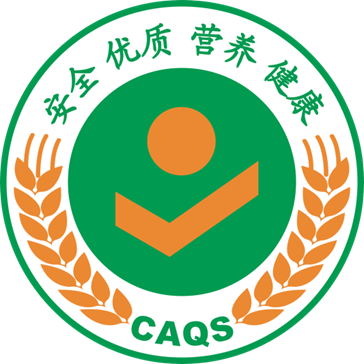  生态环保优质农业投入品（植保用品）生产试点评价技术报告申请单位全称：                                             评价技术机构依托单位全称:                                               （加盖评价技术机构专用章）报 告 日 期：              年       月        日农业农村部农产品质量安全中心 制注 意 事 项1.生态环保优质农业投入品（植保用品）试点评价技术报告由申请单位自行委托农业农村部农产品质量安全中心确认的生态环保优质农业投入品评价业务技术依托单位出具。2.生态环保优质农业投入品（植保用品）试点评价技术报告编号由评价技术机构编号+年度(4位)+顺序号（5位）组成。例：XXXX011-2021-00001。3.评价技术报告无评价技术机构专用章无效。复制报告未加盖评价技术机构确认章无效。4. 评价技术报告无评价技术人员、审核人员、负责人签字无效。5. 评价技术报告涂改无效。评价技术报告可附页。6.申请单位对评价技术报告如有意见，应当自收到评价技术报告之日起15日内向评价业务技术依托单位提出，逾期不予受理。依托单位地址：业务技术联系人：电    话：传    真：电子邮箱：邮政编码：申请单位全称申请单位全称通讯地址（邮编）通讯地址（邮编）申请单位业务技术联系人申请单位业务技术联系人联系电话（手机）联系电话（手机）电子邮箱电子邮箱传真传真登记证号（农药类）登记证号（农药类）试点产品类别试点产品类别生产许可证书编号生产许可证书编号试点产品名称（3个以内）试点产品名称（3个以内）产品种类产品种类评价技术依据评价技术依据试点产品生态环保优质化特性综合技术评价意见评价负责人（签字）审核人员（签字）评价技术人员（签字）评价技术人员（签字）评价负责人（签字）审核人员（签字）评价技术人员（签字）评价技术人员（签字）评价负责人（签字）审核人员（签字）评价技术人员（签字）评价技术人员（签字）